Linköpings Skytteförening bjuder in till
Sista Chansen
9 oktober 2022
Nationell precisionstävling inomhus
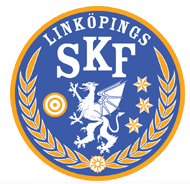 Plats	Trädgårdstorp, Värö Solgläntan, Linköping Se https://goo.gl/seHJLr 
Vapenkontroll och förtäring i A-hallen
Skytte i C-hallen, vänligen notera att det är en ouppvärmd hallStarttider	Precision: 4 skjutlag om 60 platser vardera.
Lag 1 09-11, lag 2 11-13, lunch 13-14, lag 4 14-16, lag 4 16-18.
Blandade skjutlag vapengrupper A, B och C kommer förekomma.
Förberedelsetid startar 5 minuter före respektive skjutlag.
Startlistor finns uppsatta i både A-hallen och C-hallen.Omfattning	1 provserie och 6 tävlingsserie. Genomförs enligt SPSF:s bestämmelserKlasser	Vapengrupp C: Klass 1, 2, 3, D1, D2, D3, Vy, Vä, Junior
Vapengrupp A och B: Klass 1, 2, 3
Sammanslagning av klasser kan ske vid få deltagareAntal starter	Skytt får anmäla för upp till tre starter: en i respektive vapengrupp.Anmälan	Obligatorisk föranmälan och betalning på webben senast 2 oktober
https://www.superinvite.no/#/invitation/2db3545a41db81329326dbb11caff449 
Det går endast att anmäla sig på detta sätt, ingen anmälan eller betalning på plats.Avgift	Anmälningsavgift 100 kr per start betalas i samband med anmälan.
LSKF kan inte hjälpa dig med denna betalning.
Anmälningsavgiften är personlig och återbetalas ej vid avhopp.Vapen	Endast av SPSF godkända vapen får användas. Vapenkontroll ska vara genomförd före start. Vapen ska hållas nedpackade i samlingslokalen
Vapenkontrollen öppnar 08.00 och stänger 15.30. 
Kom i god tid då det är många skyttar per skjutlag och kö kan uppstå.Priser	Hederspriser delas ej ut, men däremot prispengar till de tre främsta i respektive klass/vapengrupp vid minst 15 deltagare i klass/vapengrupp.
Precisionstävlingens bästa resultat oavsett klass/vapengrupp ger 1000 kr.
Prispengar betalas ut till skyttens förening.Personuppgifter	Vi kommer databehandla de personuppgifter du tillhandahåller i samband med anmälan. Namn och förening kan komma att publiceras på internet på start och resultatlistor. Anmälan till tävlingen innebär ett godkännande av detta.Servering	Enklare servering i samlingslokalen.Upplysningar	Lene Alun 072-2090711, tavling@linkopingsskf.seVälkomna!